CvjetoviČETVRTAK (17.4.)Pogledajte prilog „Cvijet“. Uzmite papir. Izrežite krugove. Krugove presavinite na pola. Izradite cvijet kao što je prikazano na slici.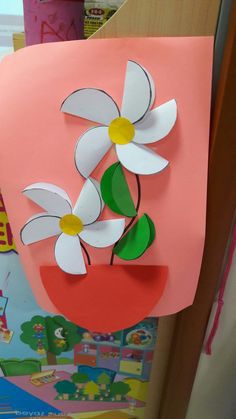 